Journal of Management and Marke�ng ReviewGATR JOURNALSJournal homepage: www.gatrenterprise.com/GATRJournals/index.html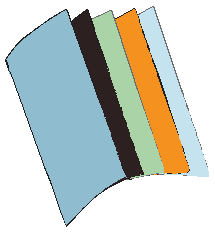 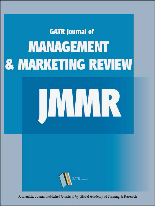 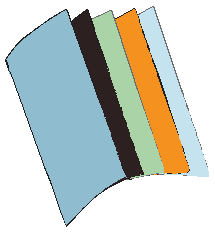 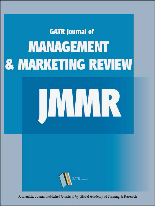 J. Mgt. Mkt. Review 1 (1) 45 – 56 (2016)CSR and Islamic Banking Performance in Aceh: The Role ofInnovation as MediationNur Faliza* Malikussaleh University and  Syiah Kuala University, Aceh, IndonesiaABSTRACTObjective – In this article, the CSR is discussed as a means of building innovation for achieving organizational performance.Methodology/Technique – The Maqasid model will be used in this paper as a dimension of Islamic banking in addition to employee performance. The literature review used in this study focus on collecting articles/journals which are thensynthesized so as to locate a comparison of substance that is related to this study. The idea is to clarify the relationship between CSR, innovation and performance.Findings – This article identifies that innovation acts as a mediation between CSR and performance.Novelty – The outcome of this article is expected to contribute to the development of human resources through CSR activities and innovation in Islamic banking services in Aceh and the application of the Maqasid Al Syariah and non- financial performance in measuring the performance of Islamic banking in Aceh.Type of Paper: ReviewKeywords: Corporate Social Responsibility, Innovation, Performance, Islamic Banking, Maqasid Al SyariahJEL Classification: G21, M14.1. IntroductionCorporate Social Responsibility (CSR) is an integrated concept of a company and its social activities towards the community it serves. CSR is an interaction between a company and its stakeholders based on voluntary means (Commission of the European Communities, 2001). There are two dimensions in CSR: internal and external dimensions (Castka et  al.,  2003) which depict internal and external stakeholders (Freeman, 1984). During the application of CSR, focus is usually given to external stakeholders (Mory et al.,2015). Nonetheless, to create value for a company, CSR activities should not just be influenced by external stakeholders but also internal stakeholders, that is, the employees (Skudiene & Auruskeviciene, 2012). CSR should not be seen as a form of philanthropy or charity (Farag, Mallin, & Ow-Yong, 2014) because it concerns how corporate social responsibility towards employees is being demonstrated. From implementing CSR, a company is expected to reap benefits both for the internal and external stakeholders (See Virakul et al., 2009).* Paper Info: Revised: June 2016Accepted: October, 2016* Corresponding author:E-mail: raiza0609@gmail.comAffiliation: Malikussaleh University, IndonesiaISSN 0128-2603 © 2016 Global Academy of Training & Research (GATR) Enterprise. All rights reserved.Bocquet et al., (2015) argued that one of the benefits of the CSR is its ability to encourage companies to create innovations. A study conducted by Bocquet and Mothe (2013) noted that CSR could lead to technology innovation when it is integrated into the company's strategy to achieve performance. Nonetheless, innovation research in Islamic banking is still lacking (Tipu, 2014). This is because most studies (Martovoy & Mention,2016; Ozdemir et al., 2007; Uzkurt et al., 2013). Bocquet et al., (2015) focused on conventional methods.Research on the performance of Islamic banking has been done by researchers including Samad, 2004), Ismal, (2010), Eljelly and Elobeed, (2013), Johnes et al., (2014), Musibah and Alfattani, (2014), Nurwati et al., (2014), Wasiuzzaman and Nair Gunasegavan, (2013) and Erol et al., (2014). These researchers measured the performance of the financial side of companies. However, measuring performance of organizations by using financial ratios is inadequate for assessing the overall performance of the organization (Paranjape et al.,2006). The measurement of non-financial performances such as employees, customers and market share growth rate needs to be considered.Mohammed et al. (2015) revealed that measuring the performance of Islamic banking is no different from measuring the performance of conventional banks. Supposedly, the performance appraisal of Islamic banking is in accordance with similar concepts. Referring to Antonio et al., (2012), Mohammed et al., (2015) as well as Mohammed & Thaibt (2015) noted that Maqasid Al Shari’ah is more suitable for Islamic banking, both in terms of operations and its founding purpose as both benefit the ummah. In Aceh, Islamic banks generally use financial measures to measure the performance. Therefore, the focus of this study is to fill the research gap of measuring Islamic banking performance by implementing Maqasid Al Shari’ah. This study expects to contribute to the development of human resources through CSR activities and innovation in Islamic banking services in Aceh. The application used is the Maqasid Al Shari’ah and non-financial performance for measuring the performance of Islamic banking in Aceh.2. MethodsThis article is based on literature review. The aim is to provide empirical evidence that the Maqasid Al Shari’ah approach can be implemented. To obtain a good literature review, articles from journals pertaining to the title and topic were reviewed, compared and subsequently, conclusions were drawn. The literature review drawn up were based on the variables studied as theoretical basis and the formulation of hypotheses in the study. The organization of this study discusses the theory and its subsequent relationship to the CSR, innovation and performance before coming to a conclusion.In this study 75 articles from journals were collected and reviewed so as to form a research model or conceptual framework for the study. Based on the review of articles, the data were divided into how they were presented:1.  Construction of theory of CSR, innovation and performance2.   Linkage of one variable with another variable based on previous research3.   Construction of hypotheses based on previous research4.   Attractive conclusions based on a literature reviewAll the four points above will be described in the discussion and conclusion.3. Discussions3.1. Conceptual FrameworkIn reviewing the current articles of CSR, it is inevitable to say that the idea was meant to understand the role  of  the  CSR  in  achieving  innovation  and  organizational  performance in  the  context  of  economic development. Gallego‐lvarez et al., (2011) revealed that different theories have been used to explain the behavior of economic units related to CSR. In this regard, there were different answers found to address thedifferent problems related to the responsibility of a company. These problems were based on the Agency theory, the Stewardship theory, and the Stakeholder theory. The Stakeholders theory refer to a group or individuals who can affect or be affected by the achievement of certain goals of the company; and the changes noted in the external and internal environment of such companies can have an impact on companies to develop their relationship with all the stakeholders including employees, customers and suppliers, each of whom has its own interest for the company (Freeman, 1984). Therefore, the management plays an important role in managing and maintaining a balanced relationship among all its stakeholders. If  balance is not maintained properly such survival of the company will be disrupted (Freeman, 1993). CSR has a positive and negative side because not all studies have shown that CSR creates positive outcomes. Of the many positive benefits identified from CSR, one is the company’s improvement whenCSR is integrated into corporate strategies such as innovations. The high innovation of the company will produce a high value of the company in terms of its responsibility. By giving satisfaction to all stakeholders in accordance with their wishes and needs, the company will create superior company performance (Bocquet et al., 2015). The main constructs used in the current study are discussed below.3.1.1. Corporate Social ResponsibilitySeveral researchers, such as  Carroll (1979, 1999),  Freeman (1984) and Turker (2009) have made major contributions to CSR development. Carroll (1979, 1999) classifies CSR into four categories namely, economic, ethical, legal and discretionary Until today, most studies examining CSR as a social   responsibility of companies use the dimensions proposed by Carroll (Carroll & Shabana, 2010). However, there is no standard definition of what CSR means  (Dasruld, 2008; McWilliams et al., 2006) hence, each researcher defines the concept according to needs. The definition of CSR is an agenda that is still being  debated today (Heslin & Ochoa, 2008; Husted & Allen, 2007; Sheehy, 2015; Sobczak & Havard, 2014; Taneja, 2011).Overall, CSR is understood as the corporate responsibility paid forward to a society and this society encompasses the customers, the suppliers or communities outside the company (external stakeholders) (Mory et al., 2015). There is little research of CSR focusing on internal stakeholders such as employees (Skudiene & Auruskeviciene, 2012). This is because studies note that the concept of social responsibility is a phenomenon that was integrated with the moral commitments made to stakeholders by the company management. The CSR concept proposed by Skudiene and Auruskeviciene, (2012) is one that was based on the Stakeholders theory held by Freman (1984). It distinguishes the internal from the external stakeholders of companies. Furthermore, Turker (2009) developed a Measurement scale of CSR which can reflect the responsibilities of businesses on the various stakeholders in the company. In other words, it looks at how CSR can be linked to the community and its natural environment, the next generation, NGOs, employees, consumers, and the government itself. In their study, Hassan and Salma Binti Abdul Latiff, (2009) and Sairally (2013) focused more on CSR of Islamic banking, especially the charity carried out by Islamic banking on the community, consumers, and communities. Ali Aribi and Arun, (2014) and Musibah and Alfattani, (2014) examined CSR through an annual CSR report data of Islamic financial institutions such as the Islamic banking in Bahrain and the GCC countries. It was noted by Dusuki (2011) that: “Islamic banks, the intense commitment of Islam to brotherhood and justice makes the well-being of all human beings the principal goal of Islam. This well-being includes both material and spiritual satisfaction of the human personality that encompasses happiness in the present world and the hereafter. "To yield profits, without ignoring consumers or other stakeholders is a part of Islamic banking. CSR is a part of Islamic banking because the goal of Islamic banking is basically to increase socio-economic development and to reduce poverty (Dusuki, 2008). Furthermore, CSR also emphasizes on the environment,human resource, philanthropy, and human rights which are all  in accordance with the principles of Islam. In Skudiene and Ausruskeveciene (2012) and Al-bdour et al., (2010),  human resources and human rights were classified into internal stakeholders while philanthropy and the environment were classified into external stakeholder. In Islamic banking, charity, as in paying zakat (obligatory alms), is required thus, it is different from conventional banking. Zakat in Islamic banking is part of CSR (Ali Aribi & Arun, 2014; Musibah & Alfattani, 2014). Therefore, it is clear that social responsibility is more identical with Islamic banking. it should be integrated with the teachings and principles of Islam, better known as Shari’ah law.CSR has brought about many changes in the business world such as practices relating to environment and practices dealing with discrimination and harassment in the workplace (Al-bdour et al., 2010). CSR helps to balance the interests of internal and external. Fuentes-Garcıía et al., (2008) suggested that the main reason which accentuates the importance of CSR is its concept of welfare to all stakeholders in the company, especially in the field of human resources, including corporate social responsibility to employees such as workplace safety, working conditions, skills and education, training and participation in business, consideration justice, equal opportunity, health and safety, labor rights work and human rights as well as familyrelationships work (Jamali, 2008; Vives, 2005).Skudiene and Auruskeviciene, (2012) distinguished CSR into four factors: CSR is internally and externally associated with the consumer, CSR is externally associated with the local community, and CSR is externally associated with partner-flying businesses. This emphasizes CSR as a concern of stakeholders and partnership stakeholders. CSR that is related to employees is the personal development and the career development of employees, a system of fair wages, improving  the psychological climate in the workplace (Aguilera et al.,2007), ensuring an open communication, practicing  openess, honesty and flexibility with employees and involving  employees  in  the  process  of  decision-making (Gyo,  2009).  In  addition  it  is  the  company's responsibility to provide and maintain stable employment for employees. The company is also obliged towards contributing free time and family life to employees so as to not cause conflict in the work, thus, the existence of a good balance for each employee (Mory et al., 2015).Al-bdour et al., (2010) argued that CSR refers to the internal practices of companies and these are directly related to the physical and psychological work environment of employees. The internal factors reveal a concern of the companies for health and welfare issues of the employees, training and their participation in the business with no barring for equal opportunities and labor relations-family. The external factors reveal a concern for the company’s responsibility towards the local community, business partners and suppliers, customers, public authorities and NGOs representing local communities, as well as the environment. In this regard, CSR is synonymous to philanthropy, volunteerism and environmental protection (Al-bdour et al., 2010).The external concerns of CSR is more widely known than the internal concerns of CSR. Based on the literature, it appears that the internal concern of CSR can provide motivation to employees (Skudiene & Auruskeviciene, 2012) so that a strong commitment is embedded in employees (Mory et al., 2015). This can lead to self-development such as career promotion, knowledge, competence, and expertise, all of which can have an impact on the capabilities and contributions of employees in their work, primarily the creativity to create new products or services which improve current existing ones. In this regard, the employees improve the quality of products and services or innovation with the competence they have acquired.3.1.2. InnovationInnovation can be in the form of new products or services, new production technology process, structure or system of the new administration, and new plans or programs relating to members of the organization (Mahmoud & Hinson, 2012). The organization's ability to produce innovation is an indicator of the success of an organization (Saunila et al., 2014). Studies seem to define organizational  innovations as those consisting of the determinants that affect the organization's ability to manage innovation. In the financial services sector, creativity in innovation is done differently, depending on the  respective bank units so that the innovationprocess is not simple and linear (Martovoy & Mention, 2016). The innovation process is the change that occurs in the organization. Gopalakrishnan et al. (1999), as cited by Tipu (2014), argued that to bridge the needs of the market of external users is by doing some product innovation. They found that changes in the organization, work, and mechanisms of information flow and others manifest the innovation process.Avlonitis et al., (2001) categorized the financial service product innovation into six types: new to the marketservices, new to the company services, new delivery processes, service modifications, service line extensions, and service repositioning. These types of innovation can encourage a superior performance and a development of better services. The next innovation in financial services may take the form of new products (such as flexible mortgage rates), new services (such as online banking), new production processes (credit-scoring systems) and new organizational forms (a new approach for the electronic exchange), (Frame & White, 2004).Orlikowsky (1991), as cited by Chahal et al. (2015), stated that innovation  can be of two kinds: incremental and radical. To repair or improve products, services, and technologies or meant to add additional features, so incremental innovation. In contrast, radical innovation is bringing something new such as new products, services, and technologies. In banking, incremental innovation refers to the betterment of existing products and services as well as the improvement of the organizational structure for achieving the performance of banks. Radical innovation refers to making products and services more competitive in order to achieve consumer satisfaction (Chahal et al., 2015).3.1.3. PerformanceThe measurement commonly used to assess organizational performance is ROI, ROA and ROE (Yen, 2013) and traditional performance measurement systems based on financial metrics. Nonetheless, this has been considered inadequate. Non-financial metric has been a concern in   performance measurement nowadays (Paranjape et al., 2006). Not only is organizational performance measured by using financial performance indicators, but also by customer satisfaction and employee satisfaction (Jing et al., 2011). Al-Najjar and Kalaf, (2012) showed the importance of looking at the performance of other perspectives besides financial perspective. Performance measurement using financial ratio does not describe the overall organizational performance. Thus, the nonfinancial performance measurement is also needed by the banking sector. In this regard, both conventional and Islamic banks can use the balanced scorecard introduced by Kapplan and Norton (1996) or the performance prism by Neely (2001) which provides a more comprehensive performance measurement.According to Al-Najjar and Kalaf (2012), the scorecard is a useful approach. It has become a major concern for organizations to measure performance, especially organizations that make intangible assets as a competitive advantage in the enterprise. Maintaining a competitive advantage is a primary target of any organization (Choudhary et al., 2013) therefore, performance measurement is an aspect that reflects the achievement of the target or aim of the company.In 1992, the Islamic banking system in Indonesia began with the issuance of Regulation No. 7/1992 which enabled banks to carry out Islamic banking operations through a shared system. Bank Muamalat Indonesia is the first Islamic bank in Indonesia established. The growth of Islamic banking in Indonesia began to increase after the launch of the Dual System Banking Regulation No.10 / 0.1998 as a change to Regulation No 7/1992 on Banking, with the establishment of Bank Syariah Mandiri in 1999, and Islamic business units that form part of the entity parent which continues to grow and develop (Nurwati et al., 2014).For the people of Indonesia, including the Muslim community, the concept of Islamic banking is still relatively new but it is one of the concepts of alternative financing that is very promising (Ismal, 2010; Nurwati et al., 2014). Islamic banking is governed by regulations that encourage the development of Islamic Banking and performance growth. It has become a major magnet for conventional banks and investors to open Islamic banks, Islamic business units (business unit syarih) and BPR Shari’ah (Nurwati et al., 2014). Referring to a study conducted by Eljelly and Elobeed, (2013), Hadriche, (2015), Ismal, (2010), Musibah and Alfattani,(2014), Nurwati et al., (2014), Wasiuzzaman and Gunasegavan, (2013), it can be seen that the performance ofIslamic banking is still using financial performance as an indicator to measure its performance.Dusuki and Bouheraoua, (2011) argued that all transactions, both technical and legal forms, especially economic substances, in Islamic financial institutions, should be based on the objectives outlined by the Shari'ah, namely Maqasid Al Shari’ah in Islamic banking has the potential of becoming one of the promising sectors to realize the noble objectives of the Shari'ah because it is in the financial trajectory supported by the power of the command of Shari'ah. Islamic financial transactions must be sincere, fair, honest, and transparent to the public and it prohibits involvement in illegal activities which are detrimental to social welfare and the environment (Dusuki & Bouheraoua, 2011).However, Islamic banking is still short of how it applies CSR activities in accordance with the purpose of its establishment, namely Maqasid Al Shari’ah systems which manage the Islamic banking industry. This has been the same as conventional banking systems (Mohammed et al., 2015) reflecting that the Islamic banking exists only in name,   contrary to the purpose of the establishments of Islamic banks. This is because the Maqasid Al Shari’aha is meant to be a neutral term. h. Islamic banking a person is expected to contribute to economic growth and upholding justice in all its activities (Mohammed & Taib, 2015).Measuring Islamic banking performance by using the financial performance factor as a means is similar to conventional banks. This includes the ratio of profitability and capital adequacy ratio. Thus far, there has been no attempt to measure the performance of Islamic banking by using the Maqasid Al Shari’ah. (Mohammed et al., 2015).In their study, Mohammed and Taib (2015) developed a model of Islamic banking performance measurement called the Performance Measure. The Maqasid Al Shari’ah was used as a framework or Model for PMMS at 24 banks. The study showed that the performance of Islamic banking was better when measured using PMMS than when tusing the measurements with CBPM (conventional banking performance measures) models. Antonio et al., (2012) also noted that the application of the Maqashid Index to measure performance in the Islamic banking industry appears logical. Likewise, Jordan, showed the better performance of Islamic banking after applying the Maqasid Al Shari’ah.Mohammed and Taib (2015) developed a performance measurement Islamic bank by using the concept of the Islamic Maqasid Al Shari’ah proposed by Abū Zaharah. This was integrated into the financial ratios. The Theory of Shari’ah by Abū Zaharah, Maqasid suggests that:1.   Tahdheeb al-Fard (Educating the individual), the development of the knowledge and expertise of individuals to improve their spiritual value. This comes in the form of training and education programs which improve moral values thus, increasing the knowledge and experience of the employees. The banks must provide correct information about the products offered and this must be in accordance with Sharia law. The ratio in this Maqasid is educational grants, research, training, and publications (promotion).2.   Iqamah Al-Adl (Establishing justice), Islamic banking should have the honesty of conducting all transactions related to all the bank's business activities, including in terms of product, price, terms of the contract. The entire contract (aqad) must be free of elements of maysir such as injustice, gharar and usury. The ratio in the second Maqasid are PER ratio (Profit Equalization Reserve), Mudaraba and Musharaka financing scheme (functional distribution) and the ratio of interest income without interest.3.   Maslahah (Welfare) Islamic banking activities provide benefits to the general public, by developing investment projects social services which  improve the welfare of the community. The Maqasid ratio is Profit Returns, Personal Income Transfer (Zakah), and the Ratio of investment (Investment Ratios) on the real sector.The third Maqasid is translated into 9 dimensions and 10 elements. The ninth dimension, namely the advancement of knowledge; the embedding of new skills and the improvement of new skills; creating awareness of Islamic banking; fair returns; inexpensive products and services; eliminating negative elements which encourages the development of injustice; bank profitability; redistribution of income and welfare as wellas a raft of key investments in the real sector. The Maqasid dimensional model is based on the 9 dimensions and 10 elements which turned the concept to become a PMMS model, as shown below: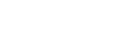 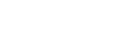 Maqashid Syariah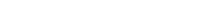 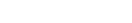 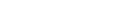 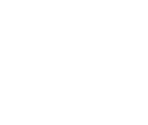 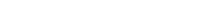 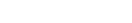 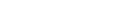 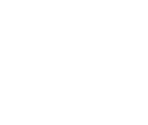 Maqashid Indeks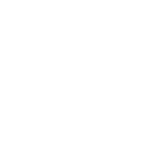 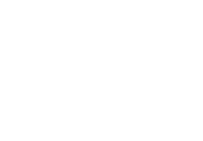 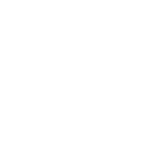 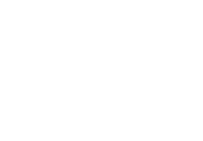 Figure 1. Index Maqasid oleh Mohammed dan Thaib (2009)3.2. Hypotheses Development3.2.1. CSR and InnovationStudies seem to note that there is a relationship between CSR and innovation, especially where CSR has affected organizational innovations (Gallego‐Álvarez et al., 2011). When the implementation of CSR has been considered, there will be impact on innovation, so it can be said that CSR has a correlation with organizational innovations. Companies that are more active in implementing social responsibility will encourage and develop its employees to be able to be creative and collaborate with other stakeholders in developing or producing organizational innovations of products, technologies, and processes. Learning through the implementation of CSR will generate knowledge that will be flowed back into the organization as a stimulus for organizationalinnovation (Heslin & Ochoa, 2008). Öberg, (2012) in his study revealed that CSR can lead to Innovation in firms.Sánchez and Benito-Hernández, (2015) also mentioned that CSR can improve labor productivity which has an impact on the company's innovation. The CSR policies, through training, can improve employees’ skills to innovate. CSR is assessed by the provision of opportunities for innovation (Husted & Allen, 2007). Based on the study results noted of small-and-medium enterprises in France, it was found that CSR is associated with technological innovations. Companies how CSR strategies are implemented also helps the employees to become better at developing the technological innovation of products as compared to other companies (Bocquet & Mothe, 2013). In the literature of CSR, as well as business ethics and social capital approach, it was noted that CSR is explicitly linked with the creation of value and innovation (Bocquet & Mothe, 2013).Ratajczak and Dawid Szutowski (2016) also revealed that CSR has assumed an effect on innovation and vice versa. This is supported by studies conducted by Gallego-Álvarez et al. (2011) who examined CSR with two models, the first model of innovation affected the CSR and the second model have the ability to influence innovation. Both these models confirmed that CSR and innovation are bidirectional. However, in the research of Mahmoud and Hinson (2012), results showed that CSR-related activities have an impact on innovation in the telecommunications sector of Ghana. Lou and Du, (2014) also expressed the same things noting that there is influence with positive relationship between CSR and innovation, but not on new product innovations andincremental innovations. Kim et al., (2014) thus suggested that the relationship between CSR and innovation activity indicate that CSR affects the behaviour of innovation activities.H1: CSR can affect the innovation in Islamic banking Aceh3.2.2. CSR and PerformanceSeveral studies (DiSegni et al., 2015; Tang et al., 2012; Torugsa et al., 2013;  Sun, 2012) of CSR linking the performance of organizations to innovations showed that organizational performance was measured by financial performance. This is verified by Valmohammadi (2014) who revealed that CSR practices and activities affect organization performance. This indicates the importance of CSR development in companies, showing how carrying out social responsibility actions have a purpose of achieving profitability. By integrating CSR into corporate strategies, employees were able to benefit from the impact of CSR on the respective companies.Huang and Lien, (2012) stated that CSR has a positive and strong influence on the performance of financial and nonfinancial companies. Cai et al., (2012) argued that CSR was able to increase the value of the company. Mahmoud and Hansen (2012) said that CSR contributed to the improvement of organizational performance. Based on the study of Bihari and, Pradhan (2011), it was found that CSR was able to push the performance of banking business. This means that the activities undertaken by the community is a way to obtain benefit and achieve value for the company. Farag et al., (2014) examined the relationship disclosure of CSR with financial performance of Islamic banking using CSR indices and ROA and ROE for the performance. It was noted that it showed a positive relationship between each other.H2: CSR can affect the performance in Islamic banking Aceh3.2.3. CSR, innovation, and performanceIn general, there are two types of performance for firms: financial and nonfinancial. The former is often measured by using an index of economic performance or profitability such as ROA (return on assets) and ROE (return on equity). Bocquet et al., (2015) revealed that firms should be able to create value for their shareholders for the purpose of improving the performance of firms. This can be accomplished by selecting investments that are able to maximize the value of equity so as to benefit that which can be shared with shareholders. However, this is not easy. The latter, non-financial performance, emphasizes on intangible assets. Knowledge is one measure in creating the company's performance that is  by investing in knowledge capital or intangible assets. Barney (2001) argued that the company's performance could be achieved through the competitive advantage held by the company. By utilizing existing resources within the company, including the knowledge held by employees in creativity, it will lead to innovation.The link between CSR and innovation shows the basic competencies that are owned by the company(Rexhepi et al., 2013). CSR is a driving force for innovation (European Commission, 2016; Öberg., 2012; Lu& Du., 2014). Hauser et al., (2006) as cited by Luo and Du (2014) stated that the profitability and viability of the company, in the long term, is very important. It is determined by the company’s competence, that is, the innovation for a changing market. CSR will be able to encourage employees to develop their expertise and their ideas to create products, services, and new processes or improve the products and services that already exist.Studies conducted by Li and Si (2010) and Uzkurt et al. (2013) showed that innovation has a positive influence on the company performance. It was also instrumental in achieving the company's success (Uzkurt et al., 2013). Furthermore, Bocquet et al., (2015) revealed that innovation plays a role in mediating the relationship between CSR and company performance. Employees who were  able to innovate were also ableto upgrade their expertise and  adapt to the outside environment such as the needs and desires of consumers and competitors. Of course, this can not be separated from the company's role in treating their internal stakeholders through internal activities or CSR programs. Mahmoud and Hinson, (2012) proved that CSR influences innovation and innovation mediates the relationship between CSR and organizational performance.H3: Innovation mediates the relationship between CSR and performance4. ConclusionsIn this article, CSR has been discussed as a means to build innovation for achieving performance. CSR and innovation displays the competence of the organization. Good CSR practices will be able to encourage and enhance the ability of employees in being creative thereby, bringing forth innovation for the organization. In Islamic banking, human resources have an important role to play in improving the banking’s performance. The ability  of  Islamic banking’s innovation cannot be separated from education, training and development undertaken by the Islamic banking which aims at improving knowledge and competence of employees. This can be conducted through internal activities and external CSR. The process can collect a variety of information which can show the internal stakeholders’ interests for the company. This can improve its innovation capability. CSR is a concept that can build relationships or networking more deeply through stakeholders. It is done by facilitating the sharing and exchanging of knowledge with external stakeholders. This process ultimately leads to innovations (Luo & Du, 2014) for the organization’s superior performance.Finally, this article links the model to organizational performance by using the Maqasid Al Shari’ah concept. The construct depicted here could be operationalized and measured empirically. To validate this model, a manager or a senior employee can be contributing more extensively for the betterment of the organization. This framework, as shown below, can be tested for future studies by a using cross-sectional studyon Islamic banking located in Indonesia, especially in Aceh.RadicalInnovationInternal CSR External CSRIncrementalInnovation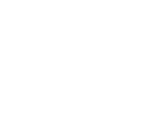 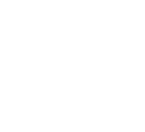 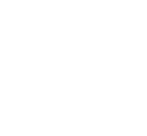 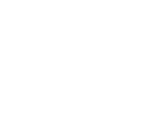 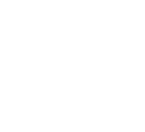 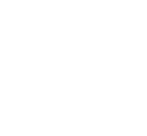 Maqasid al syraiahEmployeeReferencesFigure 2. The proposed modelAl-bdour, A., Nasruddin, E., & Lin, S. (2010). The relationship between internal corporate social responsibility and organizational commitment within the banking sector in Jordan. International Journal of Human and Social Sciences, 5(14), 932–951.Aguilera, R. V, Rupp, D. E.,  & Williams, C. A. (2007). Putting  The  Back in Corporate Social Responsibility :  AMultilevel Theory of Social Change in  Organization. Academy of Management Review, 32(3), 836–863.Ali Aribi, Z., & Arun, T. (2014). Corporate Social Responsibility and Islamic Financial Institutions (IFIs): ManagementPerceptions from IFIs in Bahrain. Journal of Business Ethics, 129(4), 785–794.Al-Najjar, S. M., & Kalaf, K. H. (2012). Designing a Balanced Scorecard to Measure a Bank’s Performance: A CaseStudy. International Journal of Business Administration, 3(4), 44–53.Antonio, S. M., Sanrego, Y. D., & Taufiq, M. (2012). An Analysis of Islamic Banking Performance : Maqashid IndexImplementation in Indonesia and Jordania. Journal of Islamic Finance, 1(1), 12–29.Avlonitis,  G.  J.,  Papastathopoulou,  P.  G.,  &  Gounaris,  S.  P.  (2001).  An  empirically-based  typology  of  productinnovativenes for new financial services: Success and. Journal of Product Innovation Management, 18(5), 324-342.Barney, J. B. (2001). Resource-based theories of competitive advantage: A ten-year retrospective on the resource-based view. Journal of Management, 27(6), 643–650.Bihari, S. C., & Pradhan, S. (2011). CSR and Performance: The Story of Banks in India. Journal of TransnationalManagement, 16(1), 20–35.Bocquet, R., Le Bas, C., Mothe, C., & Poussing, N. (2015). CSR, Innovation, and Firm Performance in Sluggish GrowthContexts: A Firm-Level Empirical Analysis. Journal of Business Ethics, 1–14.Bocquet, R., & Mothe, C. (2013). Exploring the relationship between CSR and innovation : A comparison between small and largesized French companies To cite this version :Cai, Y., Jo, H., & Pan, C. (2012). Doing Well While Doing Bad? CSR in Controversial Industry Sectors. Journal ofBusiness Ethics, 108(4), 467–480.Carrol, A. B. (1979). a Three-Dimensional Conceptual Model of Corporate Social Performance. Academy of ManagementReview, 4(4), 497–504.Carroll, A. B., & Shabana, K. M. (2010). The business case for corporate social responsibility: A review of concepts, research and practice. International Journal of Management Reviews, 12(1), 85–105.Carroll,  a. B. (1999). Corporate Social Responsibility: Evolution of a Definitional Construct. Business & Society, 38(3),268–295.Castka, P., Balzarova, M. A., Bamber, C. J., & Sharp, J. M. (2004). How can SMEs effectively implement the CSRagenda? A UK case study perspective. Corporate Social Responsibility and Environmental Management, 11(3),140-149.Chahal, H., Bakshi, P., Estelami, H., & Eriksson, K. (2015). Examining intellectual capital and competitive advantage relationship: role of innovation and organizational learning. International Journal of Bank Marketing, 33 (3), 1-35.Choudhary,  A.  I.,  Akhtar,  S.  A.,  &  Zaheer,  A.  (2013).  Impact  of  Transformational  and  Servant  Leadership  onOrganizational Performance: A Comparative Analysis. Journal of Business Ethics, 116(2), 433–440.Commission of the European Communities, (2001). Promoting a European Framework for Corporate Social Responsibility, Green Paper. European Commission, Directorate-General for Employment and Social Affairs: Luxembourg. http://ec.europa.eu/education/lifelong-learning policy/doc/mobility/com329_en.pdfDahlsrud, Alexander (2008). How Corporate Social Responsibility is Defined:    An    Analysis    of    37    Definitions’.Corporate Social Responsibility and  Environmental       management, Published online in Wiley InterScience(www.interscience.wiley.com)DiSegni, D. M., Huly, M., & Akron, S. (2015). Corporate social responsibility, environmental leadership and financial performance. Social Responsibility Journal, 11(1), 131.Dusuki, A. W., & Bouheraoua, S. (2011). The framework of Maqasid al- Syariah and its implication for islamic finance.Islam and Civilisation Renewal, 2(2), 316–431.Dusuki, A. W. (2008). What Does Islam Say about Corporate Social Responsibility ? Review of Islamic Economics, 12(1),5–28.Dusuki, A. W. (2011). Ethical and Social Responsibility Models for Islamic Finance. ISRA Research Paper, (28), 1–38Eljelly, A. M. a., & Elobeed, A. A. (2013). Performance indicators of banks in a total Islamic banking system: the case of Sudan. International Journal of Islamic and Middle Eastern Finance and Management, 6(2), 142–155.Erol, C., F. Baklaci, H., Aydoğan, B., & Tunç, G. (2014). Performance comparison of Islamic (participation) banks andcommercial banks in Turkish banking sector. EuroMed Journal of Business, 9(2), 114–128.European Commission, (2016). CSR driven innovation. https://webgate.ec.europa.eu/socialinnovationeurope/en/directory/organisation/csr-driven-innovationFarag, H., Mallin, C., & Ow-Yong, K. (2014). Corporate social responsibility and financial performance in Islamic banks.Journal of Economic Behavior and Organization, 103(March 2013), 1–18.Frame, W. S.,  & White, L. J. (2004). Empirical Studies  of Financial Innovation :  Lots  of Talk , Little  Action ?,XLII(March), 116–144.Freeman, R. E. (1993). Stakeholder Theory of Modern Corporation. https://businessethics.qwriting.qc.cuny.edu/files/2012/01/Freeman.pdfFreeman, R. E. (1984). Strategic management: A stakeholder approach. Boston: Pitman PublishingFuentes-Garcıía, F., Núñez-Tabales, J., & Veroz-Herradón, R. (2008). Applicability of corporate social responsibility tohuman resources management: Perspective from Spain. Journal of Business Ethics, 82, 27–44.Gallego‐Álvarez, I.,  Manuel Prado‐Lorenzo,  J.,  & García‐Sánchez,  I.  (2011).  Corporate  social  responsibility  andinnovation: a resource‐based theory. Management Decision, 49(10), 1709–1727.Gyo, L. (2009). CSR Communication of Corporate Enterprises in Hungary, 84, 137–149.Hadriche, M. (2015). Banks Performance Determinants: Comparative Analysis between Conventional and Islamic Banks from GCC Countries. International Journal of Economics and Finance, 7(9), 169–178.Hassan, A., & Salma Binti Abdul Latiff, H. (2009). Corporate social responsibility of Islamic financial institutions and businesses. Humanomics, 25(3), 177–188.Heslin,  P.  A.,  &  Ochoa,  J.  D.  (2008).  Understanding  and  developing  strategic  corporate  social  responsibility.Organizational Dynamics, 37(2), 125–144.Huang, C.-F., & Lien, H.-C. (2012). An empirical analysis of the influences of corporate social responsibility on organizational performance of Taiwan’s construction industry: using corporate image as a mediator. Construction Management and Economics, 30(4), 263–275.Husted, B., & Allen, D. (2007). Strategic Corporate Social Responsibility and Value Creation among Large FirmsLessonsfrom the Spanish Experience. Long Range Planning, 40, 594–610.Ismal, R. (2010). Strengthening and improving the liquidity management in Islamic banking. Humanomics, 26(1), 18–35.Jamali, D. (2008). A Stakeholder Approach to Corporate Social Responsibility : A Fresh Perspective into Theory andPractice, 213–231.Jing, F. F., Avery, G. C., & Bergsteiner, H. (2011). Organizational climate and performance in retail pharmacies.Leadership & Organization Development Journal, 32(3), 224–242.Johnes, J., Izzeldin, M., & Pappas, V. (2014). A comparison of performance of Islamic and conventional banks 2004-2009. Journal of Economic Behavior and Organization, 103, 1–15.Kaplan, R. S., & Norton, D. P. (1996). The Balanced Scorecard: Translating Strategy Into Action. Harvard BusinessSchool Press.Kim, Y., Brodhag, C., & Mebratu, D. (2014). Corporate social responsibility driven innovation. Innovation-the EuropeanJournal of Social Science Research, 27(2), 175–196.Li, Y., Zhou, N., & Si, Y. (2010). Exploratory innovation, exploitative innovation, and performance. Nankai BusinessReview International, 1(3), 297–316. http://doi.org/10.1108/20408741011069223Luo, X., & Du, S. (2014). Exploring the relationship between corporate social responsibility and firm innovation.Marketing Letters.Mahmoud, M. A., & Hinson, R. E. (2012). Market orientation, innovation and corporate social responsibility practices inGhana’s telecommunication sector. Social Responsibility Journal, 8(3), 327–346.Martovoy, A., & Mention, A.-L. (2016). Patterns of new service development processes in banking. International Journal of Bank Marketing, 34(1), 62–77. http://doi.org/10.1108/IJBM-11-2014-0159McWilliams, A., Siegel, D. S., & Wright, P. M. (2006). Guest Editors’ Introduction Corporate Social Responsibility:Strategic Implications. Journal of Management Studies, 43(January), 1–18.Mohammed, M. O., Tarique, K., & Islam, R. (2015). Measuring the performance of Islamic banks using maqāṣid -based model. Intelectual Discourse, 4878(Special Issue (2015)), 401–424.Mohammed, M. O., & Taib,  fauziah M. (2015). Developing Islamic Banking Performance Measures Based on Maqasid al-Shariah Framework: Cases of 24 selected Banks. Journal of Islamic Monetary Economics and Finance.Mory, L., Wirtz, B. W., & Göttel, V. (2015). Factors of internal corporate social responsibility and the effect on organizational commitment. The International Journal of Human Resource Management, 5192(March), 1–33.Musibah, A. S., & Alfattani, W. S. B. W. Y. (2014). The Mediating Effect of Financial Performance on the Relationship between Shariah Supervisory Board Effectiveness, Intellectual Capital and Corporate Social Responsibility, of Islamic Banks in Gulf Cooperation Council Countries. Asian Social Science, 10(17), 139-164.Neely, A., Adams, C., & Crowe, P. (2001). Measuring Business Excellence. Measuring Business Excellent, 5(2), 6–12.Nurwati, E., Azam Achsani, N., Hafidhuddin, D., & Nuryartono, N. (2014). Market Structure and Bank Performance: Empirical Evidence of Islamic Banking in Indonesia. Asian Social Science, 10(10), 105–117.Öberg, C. (2012). Does a CSR Focus Lead to Innovation in Established Firms? Contemporary Issues in EntrepreneurshipResearch (Vol. 2). Emerald Group Publishing Ltd.Ozdemir, S., Trott, P., & Hoecht, A. (2007). New service development : Insights from an explorative study into theTurkish retail banking sector N ew service development : Insights from an explorative study into the Turkish retailbanking sector. Innovation: Management, Policy & Practice, 9(3–4), 276–291.Paranjape, B., Rossiter, M., & Pantano, V. (2006). Performance measurement systems: successes, failures and future – a review. Measuring Business Excellence, 10(3), 4–14.Ratajczak, P., & Dawid Szutowski. (2016). Exploring the relationship between CSR and innovation",. SustainabilityAccounting, Management and Policy Journal, 7(2), 1-32.Rexhepi, G., Kurtishi, S., & Bexheti, G. (2013). Corporate Social Responsibility (CSR) and Innovation–The Drivers ofBusiness Growth? Procedia - Social and Behavioral Sciences, 75, 532–541Samad, A. (2004). Performance of Interest-Free Islamic Banks Vis-À-Vis Interest-Based Conventional Banks of Bahrain.IIUM Journal of Economics & Management, 12(2), 15.Salma Sairally, B. (2013). Evaluating the corporate social performance of Islamic financial institutions: an empirical study. International Journal of Islamic and Middle Eastern Finance and Management, 6(3), 238–260.Sánchez, P. E., & Benito-Hernández, S. (2015). CSR Policies: Effects on Labour Productivity in Spanish Micro and SmallManufacturing Companies. Journal of Business Ethics, 128(4), 705–724.Saunila,  M.,  Pekkola,  S.,  &  Ukko,  J.  (2014).  The  relationship  between  innovation  capability  and  performance.International Journal of Productivity and Performance Management, 63(2), 234–249.Sheehy, B. (2015). Defining CSR: Problems and Solutions. Journal of Business Ethics, 131(3), 625–648.Skudiene, V., & Auruskeviciene, V. (2012). The contribution of corporate social responsibility to internal employee motivation. Baltic Journal of Management, 7(1), 49–67.Sobczak, A., & Havard, C. (2014). Stakeholders’ Influence on French Unions’ CSR Strategies. Journal of Business Ethics,311–324.Sun, L. (2012). Further evidence on the association between corporate social responsibility and financial performance.International Journal of Law and Management, 54(6), 472–484.Taneja, S. S. (2011). Researches in Corporate Social Responsibility : A Review of Shifting Focus , Paradigms , andMethodologies, 343–364.Tang, Z., Hull, C. E., & Rothenberg, S. (2012). How Corporate Social Responsibility Engagement Strategy Moderates the CSR-Financial Performance Relationship. Journal of Management Studies, 49(7), 1274–1303.Tipu, S. A. A. (2014). Employees’ involvement in developing service product innovations in Islamic banks. InternationalJournal of Commerce and Management, 24(1), 85–108.Torugsa, N. A., O’Donohue, W., & Hecker, R. (2013). Proactive CSR: An Empirical Analysis of the Role of its Economic, Social and Environmental Dimensions on the Association between Capabilities and Performance. Journal of Business Ethics, 115(2), 383–402.Turker, D. (2009). Measuring corporate social responsibility: A scale development study. Journal of Business Ethics,85(4), 411–427.Uzkurt, C., Kumar, R., Semih Kimzan, H., & Eminoğlu, G. (2013). Role of innovation in the relationship betweenorganizational culture and firm performance. European Journal of Innovation Management, 16(1), 92–117. Valmohammadi, C. (2011). Investigating corporate social responsibility practices in Iranian organizations: an ISO 26000perspective. Business Strategy Series, 12(5), 257–263.Virakul,  B.,  Koonmee,  K.,  &  McLean,  G.  N.  (2009).  CSR  activities  in  award-winning  Thai  companies.  SocialResponsibility Journal, 5(2), 178–199.Vives,  A.  (2005).  Social  and  Environmental  Responsibility  in  Small  and  Medium  Enterprises  in  Latin  America.Sustainable Development Department.Wasiuzzaman, S., & Nair Gunasegavan, U. (2013). Comparative study of the performance of Islamic and conventional banks. Humanomics, 29(1), 43–60.Yen, Y. F. (2013). The impact of bank’s human capital on organizational performance: How innovation influences performance. Innovation: Management, Policy and Practice, 15(1), 112–127.Education                       Justice                       MaslahahEducation                       Justice                       MaslahahEducation                       Justice                       MaslahahEducation                       Justice                       MaslahahEducation                       Justice                       MaslahahEducation                       Justice                       MaslahahSekaran”sconceptEducationFair ReturnsProfit ReturnGrand(PER)Personal IncomeResearchFunctionalTransfer InvestmentTrainingDistributionRatios in RealPublicityInterest FreeSectorProduct